NSZŽ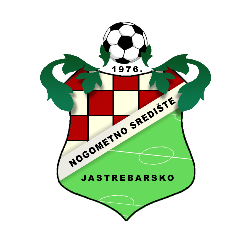 Nogometno središte JastrebarskoVladka Mačeka 2  Tel/fax  6281-34408.07.2019.POZIVNA PLENUM 2.ŽNL ZAPAD:Koji će se održati 16.07.2019.(utorak) u Savskom Marofu  prostorije NK Savski Marof  ul. Antuna Kovačića 1.Prudnice    sa početkom u 18,00 sati.Za plenume klubova predlaže se slijedeći dnevni red:Osvrt povjerenika na sezonu jesen 2018/2019 Priprema za sezonu 2019/2020 -izvlačenje natjecateljskih brojeva      3.   RaznolikoJastrebarsko 08.07.2019.                                                                                                            Povjerenik  za natjecanje:                                                                                      Nedjeljko Kozlovac  v.r